ORDE VAN DIENST    zondag 20 december 2020 * 4e Advent Voorganger ds. Margo Trapman OPGANG Welkom en afkondigingen door ouderling van dienst Filmpje met gedicht van de kinderen bij het aansteken van de AdventskaarsenMoment van stilte Intochtslied: (staande) lied 439: 1, 2, 3   Verwacht de komst des Heren https://www.youtube.com/watch?v=gQw11p-b5YQ 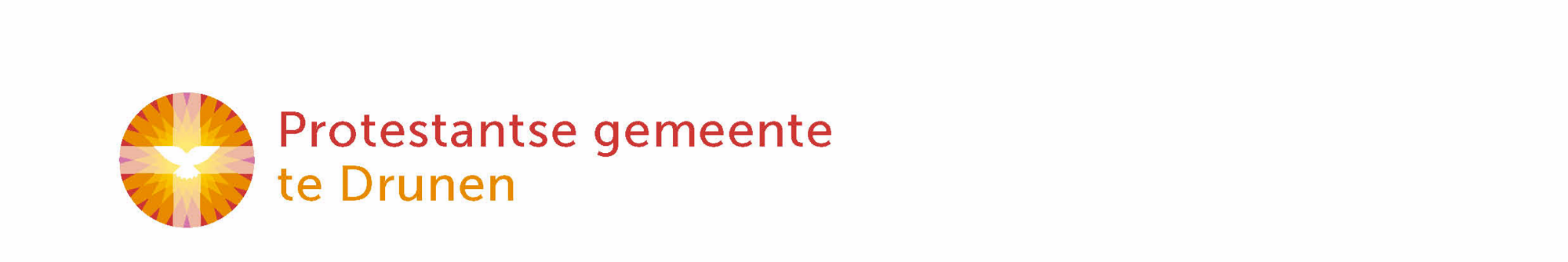 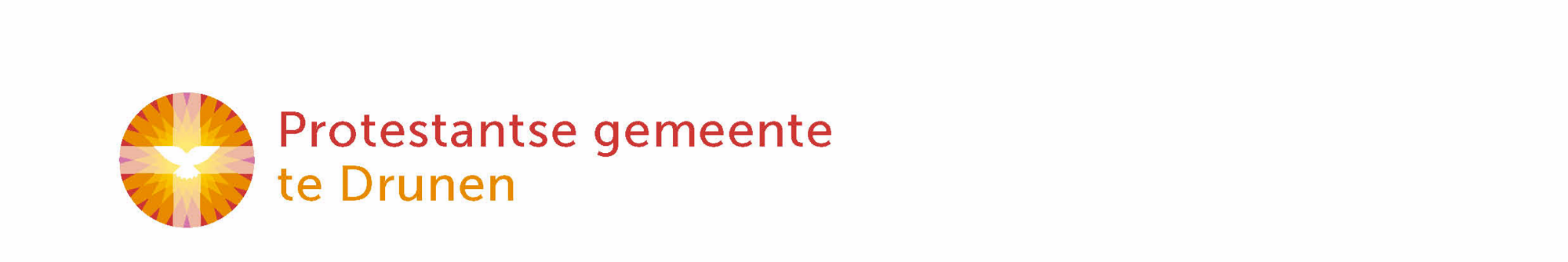 zo maak voor Hem ruim baan. Bemoediging en groet Lied:   	lied 296: Die de morgen ontbood https://www.youtube.com/watch?v=hT3lqgvMuh4 1 Die de morgen ontbood 	 en het licht hebt geroepen, 	 zegen ons ook met uw licht! 2 Ondoofbaar vuur, over ons opgegaan als een zon, vat ons samen in uw stralen, doe ons gedijen in uw ogen! 3. Die de weerstand van de nacht wilt breken, onzetoekomst aan de donker afdwingt.DE HEILIGE SCHRIFTGebed om de Heilige Geest bij de opening van het Woord Kinderlied van de maand: Opwekking kids 123 Goed nieuws Moment voor de kinderen Filmpje Advent Journaal (vertoond via beamer)  Kinderen – indien aanwezig – mogen naar de kindernevendienst  Bijbellezing:  	Richteren 13: 1 – 25 Lied:   	 	Psalm 126a: Als God ons thuisbrengt uit onze ballingschap https://www.youtube.com/watch?v=PqnIjZY8lI0 Als God ons thuisbrengt uit onze ballingschap, dat zal een droom zijn. Als God ons thuisbrengt uit onze ballingschap, dat zal een droom zijn. Wij zullen zingen, lachen, gelukkig zijn. Dan zegt de wereld: ‘Hun God doet wonderen.’ Ja, Gij doet wonderen, God in ons midden, Gij onze vreugde. Breng ons dan thuis, keer ons tot leven zoals rivieren in de woestijn die, als de regen valt, opnieuw gaan stromen. Wie zaait in droefheid zal oogsten in vreugde. Een mens gaat zijn weg en zaait onder tranen. Zingende keert hij terug met zijn schoven. Bijbellezing: 	Lucas 1: 26 – 38 Lied:  	 	De engel Gabriel komt aangesneld / The angel Gabriel.. https://www.youtube.com/watch?v=U4-8K5VDW8U https://www.youtube.com/watch?v=jC_4EGCXR9M Kinderen komen terug van de kindernevendienst GEBEDEN Dankgebed, voorbeden, stil gebed en gezamenlijk gebeden ‘Onze Vader’  ZENDING EN ZEGEN Slotlied: (staande) Lied 445: De nacht is haast ten einde https://www.youtube.com/watch?v=5Be5EesoASA De nacht is haast ten einde, de morgen niet meer ver. Bezing nu met verblijden de heldere morgenster. Wie schreide in het duister begroet zijn klare schijn als hij met al zijn luister straalt over angst en pijn. Zo is ons God verschenen in onze lange nacht. Hij die de engelen dienen die eeuwen is verwacht, is als een kind gekomen en heeft der wereld schuld nu zelf op zich genomen en draagt ze met geduld. 3 Hoevele zwarte nachten van bitterheid en pijn en smartelijk verwachten ons deel nog zullen zijn op deze donkere aarde, toch staat in stille pracht de ster van Gods genade aan ’t einde van de nacht. 4 God lijkt wel diep verborgen in onze duisternis maar schenkt ons toch een morgen die vol van luister is. Hij komt ons toch te stade ook in het strengst gericht. Zijn oordeel is genade, zijn duisternis is licht. Zegen en gesproken Amen1 Verwacht de komst des Heren, o mens, bereid u voor: reeds breekt in deze wereld het licht des hemels door. Nu komt de Vorst op aard, die God zijn volk zou geven; ons heil, ons eigen leven vraagt toegang tot ons hart. 2 Bereid dan voor zijn voeten de weg die Hij zal gaan; wilt gij uw Heer ontmoeten, Hij komt, – bekeer u nu, verhoog de dalen, effen de hoogten die zich heffen tussen uw Heer en u. 3 Een hart dat wacht in ootmoed is lieflijk voor de Heer, maar op een hart vol hoogmoed ziet Hij in gramschap neer. Wie vraagt naar zijn gebod en bidden blijft en waken, in hem wil woning maken het heil, de Zoon van God. 1  De engel Gabriel komt aangesneld,  de vleugels sneeuw, de ogen vurig fel.  Gegroet, zegt hij, Maria, meisje zo gewoon, hoogst uitverkoren vrouwe. Gloria 2  Jouw moederschap een zegen, weet dat wel, jouw zoon, zo langverwacht, Emmanuel,   en alle mensen danken jou de eeuwen door;   hoogst uitverkoren vrouwe. Gloria Verkondiging Moment van stilte Lied:   	 	Heer, ik kom tot U 3  Verwonderd kijkt Maria, heft haar hoofd,   en zegt: voor mij is goed wat God belooft.   Mijn ziel zingt hoog de Heer en prijst zijn grote naam:   hoogst uitverkoren vrouwe. Gloria. 4  Emmanuel, de redder, bracht zij voort   in Betlehem, die kerstnacht naar Gods woord voor allen die geloven zal zij altijd zijn   hoogst uitverkoren vrouwe. Gloria. Heer, ik kom tot U  hoor naar mijn gebed Vergeef mijn zonden nu en reinig mijn hart Met uw liefde, Heer  kom mij tegemoet nu ik mij tot U keer en maak alles goed Zie mij voor U staan  zondig en onrein O, Jezus raak mij aan van U wil ik zijn Jezus op uw woord  vestig ik mijn hoop U leeft en U verhoort mijn bede tot U 